PRIJAVA/ZAHTJEV ZA DODJELU POTPOREZA POTICANJE RAZVOJA POSTOJEĆIH PODUZETNIKA(obrazac MSP-PRPP/2023)OPĆI PODACI O PODNOSITELJU ZAHTJEVAULAGANJAPrijavi  prilažem:Presliku Obrtnice ili Rješenja o upisu u obrtni registar, a pravne osobe presliku Rješenja o upisu u sudski registar Program ulaganja ili Poslovni planPotvrdu porezne uprave o nepostojanju duga prema državnom proračunuPotvrdu o nepostojanju duga prema Gradu NovskaObostranu presliku: osobne iskaznice ili potvrdu o prebivalištuPresliku žiro računa s pripadajućim IBAN brojemPreslike računa sa specifikacijom opreme i usluga s jediničnim cijenama (ulaganje u izgradnju i/ili rekonstrukciju poslovnih prostora; ulaganja za nabavku strojeva i opreme za poslovnu djelatnost)Dokaz o plaćanju računa Izjava o poreznoj obveziIzjavu da nema nepodmirenih dugovanja prema zaposlenicimaIzjava o korištenim potporama male vrijednostiIzjava prijavitelja o nepostojanju dvostrukog financiranjaIspunio i za točnost podataka pod materijalnom i kaznenom odgovornošću odgovara:Ime i prezime: ________________________Potpis: _______________________Mjesto i datum:_____________________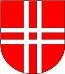 GRAD NOVSKAUpravni odjel za gospodarstvo i poljoprivreduTrg dr. Franje Tuđmana 2, 44 330 Novskatel: 691 527, fax: 691 518, www.novska.hr1.1. Naziv obrta/tvrtke: Vlasnik/direktor:Broj zaposlenih: 33na313131.12.2015.Planirani broj novozaposlenih:Planirani broj novozaposlenih:Planirani broj novozaposlenih:Planirani broj novozaposlenih:Planirani broj novozaposlenih:Planirani broj novozaposlenih:Planirani broj novozaposlenih:Planirani broj novozaposlenih:Planirani broj novozaposlenih:1.2. Adresa sjedište obrta/tvrtke:Mjesto, ulica i broj:Mjesto, ulica i broj:Mjesto, ulica i broj:Mjesto, ulica i broj:Mjesto, ulica i broj:Mjesto, ulica i broj:Mjesto, ulica i broj:Mjesto, ulica i broj:Mjesto, ulica i broj:Mjesto, ulica i broj:Mjesto, ulica i broj:Mjesto, ulica i broj:Mjesto, ulica i broj:Mjesto, ulica i broj:Mjesto, ulica i broj:Mjesto, ulica i broj:Mjesto, ulica i broj:Mjesto, ulica i broj:Mjesto, ulica i broj:Mjesto, ulica i broj:Mjesto, ulica i broj:Mjesto, ulica i broj:Mjesto, ulica i broj:Mjesto, ulica i broj:Mjesto, ulica i broj:1.2. Adresa sjedište obrta/tvrtke:Poštanski broj i mjesto:Poštanski broj i mjesto:Poštanski broj i mjesto:Poštanski broj i mjesto:Poštanski broj i mjesto:Poštanski broj i mjesto:Poštanski broj i mjesto:Poštanski broj i mjesto:Poštanski broj i mjesto:Poštanski broj i mjesto:Poštanski broj i mjesto:Poštanski broj i mjesto:Poštanski broj i mjesto:Poštanski broj i mjesto:Poštanski broj i mjesto:Poštanski broj i mjesto:Poštanski broj i mjesto:Poštanski broj i mjesto:Poštanski broj i mjesto:Poštanski broj i mjesto:Poštanski broj i mjesto:Poštanski broj i mjesto:Poštanski broj i mjesto:Poštanski broj i mjesto:Poštanski broj i mjesto:1.2. Adresa sjedište obrta/tvrtke:Grad / Općina:Grad / Općina:Grad / Općina:Grad / Općina:Grad / Općina:Grad / Općina:Grad / Općina:Grad / Općina:Grad / Općina:Grad / Općina:Grad / Općina:Grad / Općina:Grad / Općina:Grad / Općina:Grad / Općina:Grad / Općina:Grad / Općina:Grad / Općina:Grad / Općina:Grad / Općina:Grad / Općina:Grad / Općina:Grad / Općina:Grad / Općina:Grad / Općina:1.2. Adresa sjedište obrta/tvrtke:Telefon / mob:Telefon / mob:Telefon / mob:Telefon / mob:Telefon / mob:Telefon / mob:Telefon / mob:Telefon / mob:Telefon / mob:Telefon / mob:Telefon / mob:Telefon / mob:Telefon / mob:Telefon / mob:Telefon / mob:Telefon / mob:Telefon / mob:Telefon / mob:Telefon / mob:Telefon / mob:Telefon / mob:Telefon / mob:Telefon / mob:Telefon / mob:Telefon / mob:1.2. Adresa sjedište obrta/tvrtke:E - pošta:E - pošta:E - pošta:E - pošta:E - pošta:E - pošta:E - pošta:E - pošta:E - pošta:E - pošta:E - pošta:E - pošta:E - pošta:E - pošta:E - pošta:E - pošta:E - pošta:E - pošta:E - pošta:E - pošta:E - pošta:E - pošta:E - pošta:E - pošta:E - pošta:1.3. Upisan je u Obrtni registar/Sudski registar (MBO/MBS):1.3. Upisan je u Obrtni registar/Sudski registar (MBO/MBS):1.3. Upisan je u Obrtni registar/Sudski registar (MBO/MBS):1.3. Upisan je u Obrtni registar/Sudski registar (MBO/MBS):1.3. Upisan je u Obrtni registar/Sudski registar (MBO/MBS):1.3. Upisan je u Obrtni registar/Sudski registar (MBO/MBS):1.3. Upisan je u Obrtni registar/Sudski registar (MBO/MBS):1.3. Upisan je u Obrtni registar/Sudski registar (MBO/MBS):1.3. Upisan je u Obrtni registar/Sudski registar (MBO/MBS):1.4. OIB:1.4. OIB:1.4. OIB:1.4. OIB:1.4. OIB:1.4. OIB:1.4. OIB:1.4. OIB:1.4. OIB:1.4. OIB:1.4. OIB:1.4. OIB:1.4. OIB:1.4. OIB:1.4. OIB:1.4. OIB:1.4. OIB:1.5. Naziv banke:1.5. Naziv banke:1.5. Naziv banke:1.5. Naziv banke:1.5. Naziv banke:1.5. Naziv banke:1.5. Naziv banke:1.5. Naziv banke:1.5. Naziv banke:1.5. Naziv banke:1.5. Naziv banke:1.5. Naziv banke:1.5. Naziv banke:1.5. Naziv banke:1.5. Naziv banke:1.5. Naziv banke:1.5. Naziv banke:1.5. Naziv banke:1.5. Naziv banke:1.5. Naziv banke:1.5. Naziv banke:1.5. Naziv banke:1.5. Naziv banke:1.5. Naziv banke:1.5. Naziv banke:1.5. Naziv banke:1.6. IBANHR1.7. Vrsta djelatnosti (djelatnost prema NKD 2007)Broj računa/specifikacijaIZNOS U EUR (bez PDV)IZNOS U EUR(s PDV)UKUPNO